Инструкция. О подготовке и проведению экзаменов в зимнюю экзаменационную сессию 2020-2021 учебного годаОбщие положения1. При определении форм проведения экзаменов следует руководствоваться следующим.2. Рекомендуется использовать следующие формы проведения экзаменов:компьютерное тестирование в Moodle или Platonus (КТ Moodle, КТ Platonus);устный экзамен в Zoom или BBB (УЭ Zoom, УЭ BBB);творческое задание в Moodle (ТЗ Moodle).Формы проведения экзаменов отражаются в документе Ф 4.15 «Распределение нагрузки между преподавателями  для составления расписания экзаменационной сессии» в столбце «Емтихантүрі / Форма экзамена (КТ Moodle / КТ Platonus  / ТЗ Moodle/ УЭ Zoom / УЭ BBB)».3. Рекомендуется большую часть экзаменов проводить в устной форме.На 3-5 курсахбакалавриатав академических группах численностью менее 20 человек все экзамены планируются в устной форме.4. При проведении экзаменов методом компьютерного тестированияв Moodle или в Platonusиспользуется система прокторинга.5. Экзамены по всем дисциплинам цикла ООД, включая ГЭ по дисциплине «Современная история Казахстана», проводятся методом компьютерного тестирования. При этом, ГЭ по дисциплине «Современная история Казахстана» проводится в АИС «Platonus», а платформа для проведения экзаменов по другим дисциплинам цикла ООД определяется кафедрой (Moodle или Platonus).6. При проведении экзаменов методом компьютерного тестирования базы тестовых заданий должны быть подготовлены и размещены в соответствующих информационных системахMoodle или Platonus (под ответственность заведующих кафедрами) в указанные ниже сроки:для всех образовательных программ и всех курсов очного отделения со смешанным форматом обучения –  до 01.12.2020;для образовательных программ бывшего КГУ им. А.Байтурсынова:очно-дистанционное отделение, 2 курс на базе ВО  –  до  02.11.2020;	очно-дистанционное отделение, 2 курс на базе ТиПО – до 01.12.2020; заочно-дистанционное отделение, 3 курс на базе У.Султангазина:очно-дистанционное отделение 2 курс ВО, ТиПО – до 01.12.2020;заочно-дистанционное отделение, заочная форма, 3 курс ТиПО – до 01.12.2020.7. В случае, если проведение устного экзамена планируется в Zoom, то экзаменатор создает регулярную конференцию и в форме Ф 4.15 указываетссылку на подключение к этой конференции, идентификатор конференции и код доступа.8. При проведении устного экзамена в Zoom или BBB на случай апелляции или других непредвиденных ситуаций должна осуществляться запись экзамена. В BBB запись экзамена осуществляется автоматически на сервере, а при работе в Zoom запись должна быть сохраняена на компьютере экзаменатора (ответственность за осуществление записи экзамена и ее сохранение на компьютере возлагается на экзаменатора). Выставление экзаменационной оценки по итогам семестровой работы 9. По итогам семестровой работы с согласия обучающегося ему может быть выставлена вместо экзамена суммативная оценка.10. Для получения согласия обучающегося на выставление ему суммативной оценки по дисциплине в каждом учебном курсеMoodle для всех образовательных программ и технологий обучения специалисты ИДОиПР размещают активный элемент «Опрос» со следующим текстом: «Уважаемые студенты (магистранты)! Прошу принять решение, будете ли вы сдавать экзамен или согласны на выставление в качестве результата экзамена суммативной оценки по итогам всех внутрисеместровых аттестаций по данной дисциплине. При отсутствии вашего ответа в указанный срок вы будете сдавать экзамен без права изменения своего решения».Для уведомления о принятом решении выберите соответствующий пункт и нажмите на кнопку «Сохранить мой выбор»:- Даю свое согласие на выставление в качестве результата экзамена суммативной оценки по итогам всех внутрисеместровых аттестаций по дисциплине;- На суммативную оценку не согласен, буду сдавать экзамен.11.Для активного элемента «Опрос» специалисты ИДОиПР должны установить следующие даты Начала и Последний срок ответа:для всех образовательных программ и всех курсов очной формы со смешанным форматом обучения –с 10.12 до 13.12.2020;очно-дистанционное отделение, 1 курс на базе ВО и ТПО – с 19.12 до 21.12.2020;для образовательных программ бывшего КГУ им. А.Байтурсынова:очно-дистанционное отделение, 2 курс на базе ВО  –   с 12.11до 15.11.2020;очно-дистанционное отделение, 2 курс на базе ТиПО – с 19.12 до 21.12.2020;заочно-дистанционное отделение, 3 курс на базе ТиПО – с 30.10до 31.10.2020.для образовательных программ бывшего КГПУ им. У.Султангазина:очно-дистанционное отделение 2 курс на базе ВО и ТПО – с 11.12 до 13.12.2020;заочно-дистанционного отделение, 3 курс на базе ТиПО – с 08.01.2020 до 10.01.202012. Организация учебного процесса на 3 курсе заочного обучения (доучивание) осуществляется в традиционном формате по академическому календарю с приездом студентов на учебно-экзаменационную сессию в университетбез возможности выставления в качестве результата экзамена суммативной оценки по итогам всех внутрисеместровых аттестацийПроведение экзамена методом компьютерного тестирования в АИС «Platonus»13. Тестовые задания вводятся в АИС «Platonus» руководителем программы. Назначение тестирования (введение расписания) в АИС «Platonus» осуществляют методисты отдела регистрации, составляющие расписание экзаменов.14. С учетом дистанционного тестирования и возможных сбоев интернета каждому обучающемуся дается право сдать экзамен один раз в течение суток(24 часа) с момента начала экзамена по расписанию.15. До завершения экзамена методом КТ через личный кабинет АИС «Platonus» руководитель программы выставляет суммативные оценки по итогам всех внутрисеместровых аттестаций обучающимся, давшим свое согласие на их выставление вместо экзаменационных оценок.16. По окончании экзамена прокторы (методисты ОР) на основе изучения отчета о верификации ифото-материаловэкзамена представляют на рассмотрение университетской Комиссии Акты о выявлении нарушений во время прохождения КТ. После рассмотрения на комиссии Актов о выявлении нарушений во время прохождения КТ, они передаются наутверждение проректору по УРиИ,и после их утверждения специалисты ОР в АИС «Platonus» аннулируют результаты экзамена этих обучающихся. 17. После завершения экзамена с учетом результатов прокторингачерез АИС «Platonus» распечатывается экзаменационная ведомость с выставленными оценками экзамена методом КТ или суммативными оценками. Обучающимся, не явившимся на экзамен в форме КТ согласно расписания экзаменационной сессии, в  АИС «Platonus» автоматически проставляется отметка «не явился».Проведение экзамена (методом КТ, в устной форме или в форме творческого задания) вMoodle, Zoom или в BBB18. После завершения экзамена в устной форме (в Zoom или в BBB) или методом КТ(в Moodle), или творческого задания (в Moodle) руководитель программы заполняет экзаменационную ведомость, куда вносит оценки итогового контроля либосуммативные оценки по итогам всех внутрисеместровых аттестаций для студентов, давших свое согласие на их выставление вместо экзаменационных оценок, а обучающимся, изъявившим желание сдавать экзамен, но не явившимся на экзамен, в  ведомость выставляется отметка «не явился».19. Далее руководитель программы через личный кабинет вносит оценки в АИС СТЭК или в АИС «Platonus» (в АИС СТЭК – для 2-5 курсов бывшего КГУ, в АИС «Platonus» – для всего 1 курса КРУ и для 2-4 курсов бывшего КГПУ).Начальник ОСАР							Ф.Майер15.10.2020 г.График мероприятий зимней экзаменационной сессии 2020-2021 учебного годаПримечание. * В даты внесения внутрисеместровой аттестации, объединенные фигурной скобкой      ,  оценка  дублируетсяНАО «Костанайский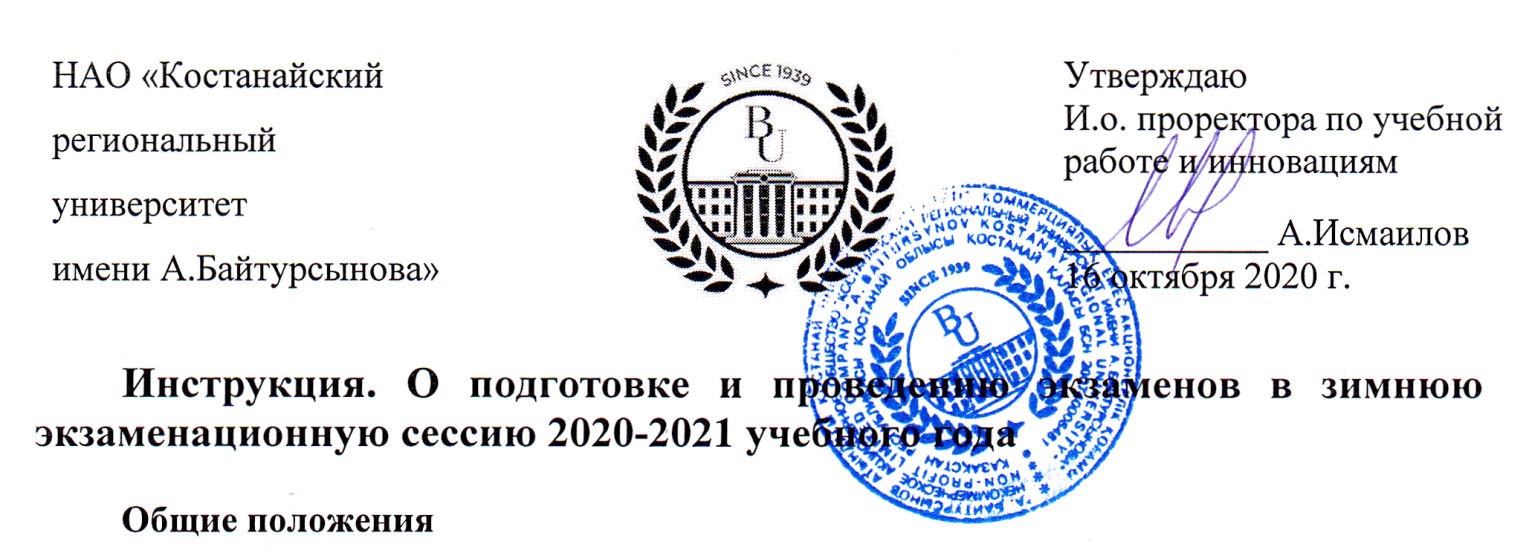 региональныйуниверситетимени А.Байтурсынова»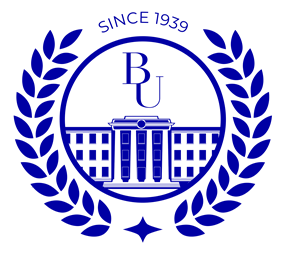 УтверждаюИ.о. проректора по учебной работе и инновациям___________ А.Исмаилов16 октября 2020 г.Курс, программа обученияВнесение результатов внутрисеместровой аттестации в АИС PlatonusВнесение результатов внутрисеместровой аттестации в СТЭКГотовность баз тестовых заданий для экзаменов в форме КТОпрос о согласии на суммативную оценку  (Moodle)Экзамены по расписаниюОчное отделение (карантин), бакалавриат1 курс – все ОП,2-4 курс ОП КГПУ1 ат.: 03 - 04.11.2020 *2ат: 05 - 06.11.2020*3 ат.: 09 - 10.12.2020 -до 01.12.2020с 10.12 до 13.12.2020с 15.12 - 30.12.2020Очное отделение (карантин), бакалавриат2-5 курс ОП КГУ-1 ат.: 03 - 04.11.20202ат: 05 - 06.11.20203 ат.: 09 - 10.12.2020до 01.12.2020с 10.12 до 13.12.2020с 15.12 - 30.12.2020Магистратура, все ОП2ат: 22 - 23.10.20203 ат.: 09 - 10.12.20202ат: 22 - 23.10.20203 ат.: 09 - 10.12.2020до 01.12.2020с 10.12 до 13.12.2020с 15.12 - 26.12.2020Очно-дистанционное отделение, 1 курс все ОП1 ат.: 14-15.12.2020,*2 ат.: 16-17.12.2020 *3 ат.: 18-19.12.2020 *-до 01.12.2020с 19.12 до 21.12.2020ОП КГПУ: 22.12 –30.12.2020ОП КГУ: 04.01-16.01.2020Очно-дистанционное отделение,2 курс ТиПО, ОП КГУ-1 ат.: 14.12 - 18.12.2020выставляется одна оценкадо 01.12.2020с19.12до 21.12.2020ОП КГУ: 04.01-16.01.2020Очно-дистанционное отделение,2 курс ВО, ОП КГУ-1 ат.: 10.11 -  13.11.2020 выставляется одна оценкадо 02.11.2020с 12.11до 15.11.202017.11-21.11.2020Заочно-дистанционное отделение, заочная форма,3 курс ТиПО,ОП КГУ(юр, эконом)-1 ат.: 28.10 - 30.10.2020 загружается специалистами ИДОиПРдо 26.10.2020с 30.10до 31.10.202003.11-13.11.2020Очно-дистанционное отделение,2 курс ВО, ТиПО,ОП КГПУ1 ат.: 03 - 04.11.20202ат: 05 - 06.11.20203 ат.: 09 - 10.12.2020 -до 01.12.2020с 10.12 до 13.12.202022.12 –30.12.2020Заочно-дистанционное отделение, заочная форма,3 курс ТиПО, ОП КГПУ1 ат.:28.12-29.12.20202 ат: 06.01-07.01.20203 ат.: 04.01 - 05.01.2020-до 01.12.2020с 08.01.2020 до 10.01.2020 11.01.2020 – 16.01.2020Заочное отделение (доучивание)ОП КГУ, ОП КГПУВсе мероприятия проходят строго по академическому календарю с приездом студентов на сессию в университетВсе мероприятия проходят строго по академическому календарю с приездом студентов на сессию в университетВсе мероприятия проходят строго по академическому календарю с приездом студентов на сессию в университетВсе мероприятия проходят строго по академическому календарю с приездом студентов на сессию в университетВсе мероприятия проходят строго по академическому календарю с приездом студентов на сессию в университет